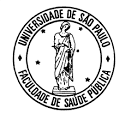 Ciclos de Vida I – 2022 – Noturno Responsáveis: Profs. Simone Diniz (sidiniz@usp.br), Jefferson Drezzet (jdrezzet@gmail.com), Ivan França Jr. (ifjunior@usp.br); aluna PAE: luanabeatrizlemes@usp.br; aluna monitora: vitoria.alexandra@usp.brDiaHoraDia da semanaTemaProfessores04/1019-23h3ª. f- Introdução ao curso - Ciclos de vida e saúde pública – conceitos e aplicações  - Gênero e as transições epidemiológica, nutricional e demográfica Tarefa para próxima aula: fisiologia sexual e reprodutiva, e métodos contraceptivosSimone DinizJefferson Drezzet,11/1019-23h3ª. fApresentação pelos alunosRevisão de fisiologia sexual e reprodutiva, Métodos contraceptivosJefferson Drezzet,Simone Diniz18/1019-23h3ª. f- Programas de atenção à Saúde da Mulher - PAISM e Rede Cegonha- Educação pré-natal e a Caderneta da Gestante - Gestação normal e Atenção pré-natal Tarefa para a aula do dia 31/08: planos de partoSimone DinizJefferson Drezzet,Bia Fioretti25/1019-23h3ª. f - Necessidades Nutricionais na gravidez, parto e pós-parto- Prevenção da Retenção de peso no pós-parto- Evidências e direitos na assistência ao parto- Assistência ao parto: impactos no curto e longo prazo na saúde e estado nutricional.Simone Diniz Jefferson DrezzetAndressa Freire01/1119-23h3ª. f- Saúde no pós-parto e no aleitamento-  Consultoria de lactação- Bancos de leite e as Iniciativas IHAC e IHAMC.  - Promoção da relactação- A nutricionista e a amamentaçãoSimone DinizJefferson Drezzet,Nut Viviane Laudelino 08/1119-23h3ª. f- Saúde da Criança e Direitos Humanos
- Políticas de Imunização no Brasil, incluindo as da COVID-19Prof. Ivan18/1119-23h6ª. f- Curvas de crescimento e avaliação do estado nutricionalProf. Ivan22/1119-23h3ª. f- Desenvolvimento na infância: fatores de risco e proteçãoDra Dafne Herrero
& Prof Ivan  29/1119-23h3ª. f- Os primeiros mil dias de vida humana e políticas públicasProfa. Ana Estela Haddad Profs. Ivan & Paulo06/1219-23h3ª. f- Saúde Mental na Infância  Claudio Pawel 15/1219-23h5ª. fSeminários e apresentação pelos alunos: a/o nutricionista na saúde da mulher e da criançaProfs. Ivan, Simone, Jefferson